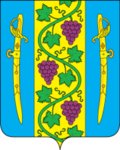 АДМИНИСТРАЦИЯ ВЫШЕСТЕБЛИЕВСКОГОСЕЛЬСКОГО ПОСЕЛЕНИЯ ТЕМРЮКСКОГО РАЙОНАПОСТАНОВЛЕНИЕот 19.08.2022 г.                                                                                              № 174станица ВышестеблиевскаяО  подготовке  жилищно-коммунального  комплекса  и   объектов  социальной  сферы  Вышестеблиевского сельского поселения  Темрюкского  района к  осенне-зимнему периоду 2022- 2023 годовВ соответствии с Федеральным законом от 6 октября 2003 года  № 131-ФЗ «Об общих принципах организации местного самоуправления в Российской Федерации», от 27 июля 2010 года № 190-ФЗ «О теплоснабжении», от 7 декабря 2011 года № 416-ФЗ «О водоснабжении и водоотведении», от 26 марта 2003 года № 35-ФЗ «Об электроэнергетике», от 31 марта 1999 года № 69-ФЗ «О газоснабжении в Российской Федерации», распоряжением главы администрации (губернатора) Краснодарского края от 18 мая 2017 № 130-р « О подготовке жилищно-коммунального комплекса и объектов социальной сферы Краснодарского края к осенне-зимнему периоду» руководствуясь Приказом Министерства энергетики  Российской Федерации от 12 марта 2013 года № 103 « Об утверждении правил оценки готовности к отопительному периоду», Уставом муниципального образования Темрюкский район, Уставом Вышестеблиевского сельского поселения Темрюкского района, в целях обеспечения своевременной и качественной подготовки жилищно-коммунального комплекса и объектов социальной сферы поселения к устойчивой и бесперебойной работе в осенне-зимний период 2022 - 2023 годов п о с т а н о в л я ю:1. Создать межведомственную комиссию по координации хода подготовки жилищно-коммунального комплекса и объектов социальной сферы Вышестеблиевского сельского поселения Темрюкского района к работе в осенне-зимний период 2022 - 2023 годов (далее межведомственная комиссия) и утвердить ее состав (приложение № 1);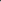 2. Утвердить Положение о межведомственной комиссии по координации хода подготовки жилищно-коммунального комплекса и объектов социальной сферы Вышестеблиевского сельского поселения Темрюкского района к работе в осенне-зимний период 2022-2023 годов (приложение № 2).3. Поручить межведомственной комиссии:рассматривать на своих заседаниях вопросы, связанные с организацией работ по подготовке к отопительному сезону объектов жизнеобеспечения и социальной сферы Вышестеблиевского сельского поселения Темрюкского района;провести проверку подведомственных муниципальных учреждений по их готовности к очередному отопительному периоду согласно программе проведения проверки готовности к отопительному периоду 2022-2023 годов.4. Руководствуясь Приказом Министерства энергетики Российской Федерации от 12 марта 2013 года № 103 «Об утверждении правил оценки готовности к отопительному периоду» и в установленном законодательством порядке в пределах компетенции:образовать и возглавить постоянно действующие комиссии для координации хода подготовки жилищного фонда, инженерной инфраструктуры и объектов социальной сферы на территории поселения к осенне-зимнему периоду 2022-2023 годов и организовать их работу, разработать программу проведения проверки готовности к отопительному периоду;проанализировать итоги работы в осенне-зимний период 2021-2022 годов, разработать и утвердить планы по подготовке к осенне-зимнему периоду 2022-2023 годов с завершением всех работ до 1 сентября 2022 года;предусмотреть в местных бюджетах средства на оплату топливно-энергетических ресурсов, потребляемых муниципальными бюджетными организациями;организовать подготовку жилищного фонда и коммунальных объектов к осенне-зимнему периоду 2022-2023 годов;провести проверку теплоснабжающих организаций, теплосетевых организаций и потребителей тепловой энергии на территории поселений с оформлением акта проверки готовности к отопительному периоду и паспорта готовности к отопительному периоду в срок до 30 августа 2022 года;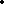 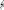 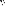 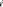 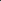 во взаимодействии с ресурсоснабжающими организациями, потребителями коммунальных услуг обеспечить выполнение требований, установленных Федеральным законом от 23 ноября 2009 года № 261 -ФЗ «Об энергосбережении и о повышении энергетической эффективности, и о внесении изменений в отдельные законодательные акты Российской Федерации» иными федеральными и краевыми правовыми актами в области энергосбережения;до 26 августа 2022 года представить в районную межведомственную комиссию сведения об обеспеченности населения твердым топливом;до 30 августа 2022 года представить в районную межведомственную комиссию, сведения по приведению в надлежащее техническое состояние внутридомовых инженерных систем многоквартирных домов с обязательным оформлением паспортов готовности на каждый многоквартирный дом. Обратить особое внимание на наличие договоров на обслуживание внутридомовых систем (газовых, электрических, вентиляционных);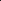 9) организовать подготовку специальной техники по уборке и расчистки снега, создать необходимые запасы песко-соляной смеси для посыпки дорог и тротуаров в населенных пунктах поселений;10) организовать работу по пропаганде среди населения необходимости установки приборов учета расхода энергоресурсов, а также утепления оконныхи дверных проемов, входных дверей в подъездах в целях энергосбережения.Общему отделу (Бедакова) официально опубликовать настоящее постановление в периодическом печатном издании газете Темрюкского района «Тамань» и официально опубликовать (разместить) на официальном сайте муниципального образования Темрюкский район в информационно-телекоммуникационной сети «Интернет», на официальном сайте администрации Вышестеблиевского сельского поселения Темрюкского района.Контроль за выполнением настоящего постановления возложить на заместителя главы Вышестеблиевского сельского поселения Темрюкского района Н.Д. Шевченко.Постановление вступает в силу со дня его подписания.Глава Вышестеблиевского сельскогопоселения Темрюкского района                                                      П.К. ХаджидиСоставкомиссии координации хода подготовки жилищно-коммунального хозяйства и объектов социальной сферы Вышестеблиевского сельского поселения Темрюкского района в осенне-зимний период 2022-2023 годов1) Хаджиди -                                            глава ВышестеблиевскогосельскогоПантелей    Константинович                  поселения Темрюкского района,                                                                              председатель комиссии; 2)  Шевченко -                                         заместитель главы ВышестеблиевскогоНиколай Дмитриевич                              сельского поселения Темрюкского                  района,                                                          заместитель председателя комиссии;Члены комиссии:3)  Колмык  -                                            заместитель главы ВышестеблиевскогоДенис Валерьевич                                   сельского поселения Темрюкского                 района;4)  Нечай -                                                и.о.директор муниципального Николай Владимирович                         унитарного предприятия «ЖКХ-                                                                   Комфорт»; 5) Журавлева -                                         директор муниципального бюджетногоЭда Владимировна                                  учреждения культуры                                                                               «Вышестеблиевская    централизованная                                                                    клубная система»; 6) Кушик  -                                              ведущий специалист Наталья Александровна                          администрации                                                                   Вышестеблиевского  сельского                                                                                                           поселения Темрюкского района;7) Лынник М.В.                                       представитель филиала №13                                                                   АО «Газпром газораспределение                                                                                           Краснодар»Заместитель главы  Вышестеблиевскогосельского поселения Темрюкского района                                   Н.Д. ШевченкоПОЛОЖЕНИЕО межведомственной комиссии по координации хода и подготовки жилищно-коммунального комплекса и объектов социальной сферыВышестеблиевского сельского поселения Темрюкского района к работе в осенне-зимний период 2022-2023 годов.Общие положенияМежведомственная комиссия по координации хода жилищно-коммунального комплекса и объектов социальной сферы Вышестеблиевского сельского поселения Темрюкского района к работе в осенне-зимний период (далее по тексту – комиссия) формируется в составе председателя, заместителя председателя, секретаря и членов комиссии. Председатель, заместителя председателя и ответственный секретарь комиссии назначаются из числа лиц, замещающих муниципальные должности муниципальной службы. Численный и персональный состав комиссии утверждается распоряжением администрации Вышестеблиевского сельского поселения.В своей деятельности комиссия руководствуется действующими федеральными и краевыми законами, указами Президента и постановлениями правительства Российской Федерации, решениями Совета муниципального образования Темрюкский район, постановлениями и распоряжениями администрации муниципального образования Темрюкский район настоящим положением.Председатель комиссии несет персональную ответственность за деятельность комиссии.Задачи и права комиссии.Основными задачами комиссии являются координация хода подковки к работе жилищно-коммунального комплекса и объектов социальной сферы в зимний период и обеспечение своевременного и качественного выполнения намеченных мероприятий по обеспечению устойчивой работы в осенне-зимний период. Для обеспечения указанных задач комиссия вправе:запрашивать от организаций, задействованных в подготовке объектов жилищно-коммунального комплекса и социальной сферы Темрюкского района к осенне-зимнему периоду 2022 – 2023 годов, необходимые сведения по рассматриваемым вопросам;приглашать должностных лиц для получения необходимых сведений по рассматриваемым вопросам;заслушивать отчеты всех предприятий, городского и сельских поселений Темрюкского района о выполняемых мероприятиях по подготовке к работе в осенне-зимний период.3. Порядок организации работы комиссии.3.1 Все члены комиссии пользуются равными правами, участвуют в работе комиссии без права замены.3.2 Заседания комиссии проводятся по мере необходимости, в период проведения подготовительных работ к осенне-зимнему периоду – не реже двух раз в месяц.3.3 Заседаниями комиссии руководит председатель комиссии, в его отсутствие – заместитель председателя комиссии.3.4 Заседание комиссии правомочно если на нем присутствует более половины членов комиссии.3.5 Решение принимается большинством голосов присутствующих на заседании членов комиссии. При равном количестве голосов право решающего голоса принадлежит председателю комиссии, при его отсутствии - заместителю председателя комиссии.3.6 Оповещение членов комиссии о времени и месте проведения заседаний, а также оформление протоколов заседаний осуществляется секретарем комиссии.Заключительный положения.4.1 Внесение изменений и дополнений в настоящее Положение вносится постановлением администрации муниципального образования Темрюкский район.Заместитель главы Вышестеблиевскогосельского поселения Темрюкского района                               Н.Д. ШевченкоПРИЛОЖЕНИЕ № 1                             к постановлениюадминистрацииВышестеблиевскогосельского поселенияТемрюкского районаот 19.08.2022 г.№ 174           ПРИЛОЖЕНИЕ № 2к постановлениюадминистрацииВышестеблиевскогосельского поселенияТемрюкского районаот  19.08.2022 г.№ 174